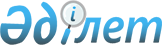 О внесении изменений в решением Сарысуского районного маслихата от 20 декабря 2017 года № 25-3 "О районном бюджете на 2018-2020 годы"Решение Сарысуского районного маслихата Жамбылской области от 26 ноября 2018 № 40-7. Зарегистрировано Департаментом юстиции Жамбылской области 28 ноября 2018 года № 3992
       Примечание РЦПИ.

       В тексте документа сохранена пунктуация и орфография оригинала.
      В соответствии с пунктом 5 статьей 109 Бюджетного кодекса Республики Казахстан от 4 декабря 2008 года и статьей 6 Закона Республики Казахстан от 23 января 2001 года "О местном государственном управлении и самоуправлении в Республике Казахстан" районный маслихат РЕШИЛ: 
      1. Внести в решение Сарысуского районного маслихата от 20 декабря 2017 года № 25-3 "О районном бюджете на 2018-2020 годы" (зарегистрировано в Реестре государственной регистрации нормативных правовых актов за №3647 опубликовано 29 декабря 2017 года в районной газете "Сарысу") следующие изменения:
      в пункте 1:
      в подпункте 1):
      цифры "9 266 984" заменить цифрами "9 611 183";
      цифры "940 234" заменить цифрами "996 561";
      цифры "10 808" заменить цифрами "29 717";
      цифры "18 220" заменить цифрами "25 655";
      цифры "8 297 722" заменить цифрами "8 559 250";
      в подпункте 2):
      цифры "9 294 408" заменить цифрами "9 638 607";
      Приложения 1, 5 и 7 к указанному решению изложить в новой редакции согласно приложениям 1, 2 и 3 к настоящему решению.
      2. Контроль за исполнением настоящего решения возложить на постоянную комиссию по экономике, финансов, бюджету, агропромышленного комплекса, охраны окружающей среды и природопользования, развитие местного самоуправления районного маслихата.
      3. Настоящее решение вступает в силу со дня государственной регистрации в органах юстиции и вводится в действие с 1 января 2018 года. Районный бюджет на 2018 год Перечень выделенных денежных средств из районного бюджета по программе сельских округов на 2018 - 2020 годы 
      тысяч тенге


      продолжение таблицы


      тысяч тенге


      Продолжение таблицы


      тысяч тенге Целевые трансферты органам местного самоуправления на 2018-2020 годы
      тысяч тенге


					© 2012. РГП на ПХВ «Институт законодательства и правовой информации Республики Казахстан» Министерства юстиции Республики Казахстан
				
      Председатель сессии

Секретарь районного

      районного маслихата

маслихата

      Т. Оразбаев

С. Бегеев 
Приложение 1 к решению маслихата
Сарысуского района от 26 ноября
2018 года № 40-7 Приложение 1 к решению
маслихата Сарысуского района
от 20 декабря 2017 года № 25-3
Категория 
Категория 
Категория 
Категория 
Cумма (тысяч тенге)
Класс 
Класс 
Класс 
Cумма (тысяч тенге)
Подкласс
Подкласс
Cумма (тысяч тенге)
1 
2
3
4
5
І. ДОХОДЫ
9611183
1
Налоговые поступления
996561
01
Подоходный налог
294153
2
Индивидуальный подоходный налог
294153
03
Социальный налог
255800
1
Социальный налог
255800
04
Hалоги на собственность
387205
1
Hалоги на имущество
352810
3
Земельный налог
5774
4
Hалог на транспортные средства
26471
5
Единый земельный налог
2150
05
Внутренние налоги на товары, работы и услуги
50974
2
Акцизы
36000
3
Поступления за использование природных и других ресурсов
6957
4
Сборы за ведение предпринимательской и профессиональной деятельности
7847
5
Налог на игорный бизнес
170
07
Прочие налоги
485
1
Прочие налоги
485
08
Обязательные платежи, взимаемые за совершение юридически значимых действий и (или) выдачу документов уполномоченными на то государственными органами или должностными лицами
7944
1
Государственная пошлина
7944
2
Неналоговые поступления
29717
01
Доходы от государственной собственности
3941
1
Поступления части чистого дохода государственных предприятий
48
4
Доходы на доли участия в юридических лицах, находящиеся в государственной собственности
707
5
Доходы от аренды имущества, находящегося в государственной собственности
2971
7
Вознаграждения по кредитам, выданным из государственного бюджета
215
04
Штрафы, пени, санкции, взыскания, налагаемые государственными учреждениями, финансируемыми из государственного бюджета, а также содержащимися и финансируемыми из бюджета (сметы расходов) Национального Банка Республики Казахстан 
1854
1
Штрафы, пени, санкции, взыскания, налагаемые государственными учреждениями, финансируемыми из государственного бюджета, а также содержащимися и финансируемыми из бюджета (сметы расходов) Национального Банка Республики Казахстан
1854
06
Прочие неналоговые поступления
23922
1
Прочие неналоговые поступления
23922
3
Поступления от продажи основного капитала
25655
01
Продажа государственного имущества, закрепленного за государственными учреждениями
6887
1
Продажа государственного имущества, закрепленного за
государственными учреждениями
6887
03
Продажа земли и нематериальных активов
18768
1
Продажа земли
18312
2
Продажа нематериальных активов
456
4
Поступления трансфертов 
8559250
02
Трансферты из вышестоящих органов государственного управления
8559250
2
Трансферты из областного бюджета
8559250
Функциональная группа
Функциональная группа
Функциональная группа
Функциональная группа
Сумма (тысяч тенге)
Администратор бюджетных программ 
Администратор бюджетных программ 
Администратор бюджетных программ 
Сумма (тысяч тенге)
Программа
Программа
Сумма (тысяч тенге)
1 
2
3
4 
5
ІІ. РАСХОДЫ 
9638607
01
Государственные услуги общего характера
377187
112
Аппарат маслихата района (города областного значения)
30168
001
Услуги по обеспечению деятельности маслихата района (города областного значения)
20468
003
Капитальные расходы государственного органа 
9700
122
Аппарат акима района (города областного значения)
124437
001
Услуги по обеспечению деятельности акима района (города областного значения)
103030
003
Капитальные расходы государственного органа 
14915
113
Целевые текущие трансферты из местных бюджетов
6492
123
Аппарат акима района в городе, города районного значения, поселка, села, сельского округа
109839
001
Услуги по обеспечению деятельности акима района в городе, города районного значения, поселка, села, сельского округа
85760
022
Капитальные расходы государственного органа
24079
452
Отдел финансов района (города областного значения)
25583
001
Услуги по реализации государственной политики в области исполнения бюджета и управления коммунальной собственностью района (города областного значения)
17870
003
Проведение оценки имущества в целях налогообложения
153
010
Приватизация, управление коммунальным имуществом, постприватизационная деятельность и регулирование споров, связанных с этим 
229
018
Капитальные расходы государственного органа
6281
113
Целевые текущие трансферты из местных бюджетов
1050
453
Отдел экономики и бюджетного планирования района (города областного значения)
17126
001
Услуги по реализации государственной политики в области формирования и развития экономической политики, системы государственного планирования
16161
004
Капитальные расходы государственного органа 
965
458
Отдел жилищно-коммунального хозяйства, пассажирского транспорта и автомобильных дорог района (города областного значения)
57137
001
Услуги по реализации государственной политики на местном уровне в области жилищно-коммунального хозяйства, пассажирского транспорта и автомобильных дорог 
17449
013
Капитальные расходы государственного органа 
6430
113
Целевые текущие трансферты из местных бюджетов
33258
494
Отдел предпринимательства и промышленности района (города областного значения)
12897
001
Услуги по реализации государственной политики на местном уровне в области развития предпринимательства и промышленности
11872
003
Капитальные расходы государственного органа 
250
032
Капитальные расходы подведомственных государственных учреждений и организаций
775
02
Оборона
44091
122
Аппарат акима района (города областного значения)
12642
005
Мероприятия в рамках исполнения всеобщей воинской обязанности
12642
122
Аппарат акима района (города областного значения)
31449
006
Предупреждение и ликвидация чрезвычайных ситуаций масштаба района (города областного значения)
29911
007
Мероприятия по профилактике и тушению степных пожаров районного (городского) масштаба, а также пожаров в населенных пунктах, в которых не созданы органы государственной противопожарной службы
1538
03
Общественный порядок, безопасность, правовая, судебная, уголовно-исполнительная деятельность
4720
451
Отдел занятости и социальных программ района (города областного значения)
603
039
Организация и осуществление социальной адаптации и реабилитации лиц, отбывших уголовные наказания
603
458
Отдел жилищно-коммунального хозяйства, пассажирского транспорта и автомобильных дорог района (города областного значения)
4117
021
Обеспечение безопасности дорожного движения в населенных пунктах
4117
04
Образование
5256254
464
Отдел образования района (города областного значения)
280507
009
Обеспечение деятельности организаций дошкольного воспитания и обучения
280507
123
Аппарат акима района в городе, города районного значения, поселка, села, сельского округа
2566
005
Организация бесплатного подвоза учащихся до школы и обратно в сельской местности
2566
464
Отдел образования района (города областного значения)
3954307
003
Общеобразовательное обучение
3508255
006
Дополнительное образование для детей
446052
465
Отдел физической культуры и спорта района (города областного значения)
239168
017
Дополнительное образование для детей и юношества по спорту
239168
466
Отдел архитектуры, градостроительства и строительства района (города областного значения)
3209
021
Строительство и реконструкция объектов начального, основного среднего и общего среднего образования
3209
464
Отдел образования района (города областного значения)
776497
001
Услуги по реализации государственной политики на местном уровне в области образования 
14446
005
Приобретение и доставка учебников, учебно-методических комплексов для государственных учреждений образования района (города областного значения)
110253
007
Проведение школьных олимпиад, внешкольных мероприятий и конкурсов районного (городского) масштаба
2000
015
Ежемесячные выплаты денежных средств опекунам (попечителям) на содержание ребенка-сироты (детей-сирот), и ребенка (детей), оставшегося без попечения родителей
12325
029
Обследование психического здоровья детей и подростков и оказание психолого-медико-педагогической консультативной помощи населению
18472
067
Капитальные расходы подведомственных государственных учреждений и организаций
218471
113
Целевые текущие трансферты из местных бюджетов
400530
06
Социальная помощь и социальное обеспечение
694751
451
Отдел занятости и социальных программ района (города областного значения)
254296
005
Государственная адресная социальная помощь
253316
057
Обеспечение физических лиц, являющихся получателями государственной адресной социальной помощи, телевизионными абонентскими приставками
980
464
Отдел образования района (города областного значения)
933
030
Содержание ребенка (детей), переданного патронатным воспитателям
933
451
Отдел занятости и социальных программ района (города областного значения)
387254
002
Программа занятости
228802
004
Оказание социальной помощи на приобретение топлива специалистам здравоохранения, образования, социального обеспечения, культуры, спорта и ветеринарии в сельской местности в соответствии с законодательством Республики Казахстан
9669
006
Оказание жилищной помощи 
13070
007
Социальная помощь отдельным категориям нуждающихся граждан по решениям местных представительных органов
10477
010
Материальное обеспечение детей-инвалидов, воспитывающихся и обучающихся на дому
3986
014
Оказание социальной помощи нуждающимся гражданам на дому
35145
017
Обеспечение нуждающихся инвалидов обязательными гигиеническими средствами и предоставление услуг специалистами жестового языка, индивидуальными помощниками в соответствии с индивидуальной программой реабилитации инвалида
40626
023
Обеспечение деятельности центров занятости населения
45479
464
Отдел образования района (города областного значения)
1970
008
Социальная поддержка обучающихся и воспитанников организаций образования очной формы обучения в виде льготного проезда на общественном транспорте (кроме такси) по решению местных представительных органов
1970
451
Отдел занятости и социальных программ района (города областного значения)
50298
001
Услуги по реализации государственной политики на местном уровне в области обеспечения занятости и реализации социальных программ для населения
30214
011
Оплата услуг по зачислению, выплате и доставке пособий и других социальных выплат
1916
021
Капитальные расходы государственного органа
500
050
Реализация Плана мероприятий по обеспечению прав и улучшению качества жизни инвалидов в Республике Казахстан на 2012 – 2018 годы
10336
067
Капитальные расходы подведомственных государственных учреждений и организаций
3185
113
Целевые текущие трансферты из местных бюджетов
4147
07
Жилищно-коммунальное хозяйство
1802352
458
Отдел жилищно-коммунального хозяйства, пассажирского транспорта и автомобильных дорог района (города областного значения)
3096
031
Изготовление технических паспортов на объекты кондоминиумов
3096
466
Отдел архитектуры, градостроительства и строительства района (города областного значения)
292124
003
Проектирование и (или) строительство, реконструкция жилья коммунального жилищного фонда
290484
004
Проектирование, развитие и (или) обустройство инженерно-коммуникационной инфраструктуры
1640
479
Отдел жилищной инспекции района (города областного значения)
10213
001
Услуги по реализации государственной политики на местном уровне в области жилищного фонда
9663
005
Капитальные расходы государственного органа 
550
458
Отдел жилищно-коммунального хозяйства, пассажирского транспорта и автомобильных дорог района (города областного значения)
621683
011
Обеспечение бесперебойного теплоснабжения малых городов
567104
012
Функционирование системы водоснабжения и водоотведения 
26969
028
Развитие коммунального хозяйства
27610
466
Отдел архитектуры, градостроительства и строительства района (города областного значения)
843711
005
Развитие коммунального хозяйства
241
006
Развитие системы водоснабжения и водоотведения 
603119
058
Развитие системы водоснабжения и водоотведения в сельских населенных пунктах
240351
123
Аппарат акима района в городе, города районного значения, поселка, села, сельского округа
31525
008
Освещение улиц населенных пунктов
7311
011
Благоустройство и озеленение населенных пунктов
24214
08
Культура, спорт, туризм и информационное пространство
482663
455
Отдел культуры и развития языков района (города областного значения)
209469
003
Поддержка культурно-досуговой работы
209469
465
Отдел физической культуры и спорта района (города областного значения)
32051
001
Услуги по реализации государственной политики на местном уровне в сфере физической культуры и спорта
9365
006
Проведение спортивных соревнований на районном (города областного значения) уровне
7000
007
Подготовка и участие членов сборных команд района (города областного значения) по различным видам спорта на областных спортивных соревнованиях
12300
032
Капитальные расходы подведомственных государственных учреждений и организаций
3386
466
Отдел архитектуры, градостроительства и строительства района (города областного значения)
8400
008
Развитие объектов спорта
8400
455
Отдел культуры и развития языков района (города областного значения)
116316
006
Функционирование районных (городских) библиотек
115816
007
Развитие государственного языка и других языков народа Казахстана
500
456
Отдел внутренней политики района (города областного значения)
27624
002
Услуги по проведению государственной информационной политики
27624
455
Отдел культуры и развития языков района (города областного значения)
36986
001
Услуги по реализации государственной политики на местном уровне в области развития языков и культуры
19615
010
Капитальные расходы государственного органа
462
032
Капитальные расходы подведомственных государственных учреждений и организаций
16909
456
Отдел внутренней политики района (города областного значения)
51817
001
Услуги по реализации государственной политики на местном уровне в области информации, укрепления государственности и формирования социального оптимизма граждан
23027
003
Реализация мероприятий в сфере молодежной политики
26470
006
Капитальные расходы государственного органа 
970
032
Капитальные расходы подведомственных государственных учреждений и организаций
1350
09
Топливно-энергетический комплекс и недропользование
1050
466
Отдел архитектуры, градостроительства и строительства района (города областного значения)
1050
036
Развитие газотранспортной системы
1050
10
Сельское, водное, лесное, рыбное хозяйство, особо охраняемые природные территории, охрана окружающей среды и животного мира, земельные отношения
202652
462
Отдел сельского хозяйства района (города областного значения)
19917
001
Услуги по реализации государственной политики на местном уровне в сфере сельского хозяйства
16537
006
Капитальные расходы государственного органа 
3380
473
Отдел ветеринарии района (города областного значения)
132158
001
Услуги по реализации государственной политики на местном уровне в сфере ветеринарии
12964
003
Капитальные расходы государственного органа
3400
005
Обеспечение функционирования скотомогильников (биотермических ям)
3478
006
Организация санитарного убоя больных животных
8685
007
Организация отлова и уничтожения бродячих собак и кошек
1500
008
Возмещение владельцам стоимости изымаемых и уничтожаемых больных животных, продуктов и сырья животного происхождения
2908
009
Проведение ветеринарных мероприятий по энзоотическим болезням животных
1979
011
Проведение противоэпизоотических мероприятий
96614
113
Целевые текущие трансферты из местных бюджетов
630
463
Отдел земельных отношений района (города областного значения)
35871
001
Услуги по реализации государственной политики в области регулирования земельных отношений на территории района (города областного значения)
11483
006
Землеустройство, проводимое при установлении границ районов, городов областного значения, районного значения, сельских округов, поселков, сел
18746
007
Капитальные расходы государственного органа
4420
113
Целевые текущие трансферты из местных бюджетов
1222
462
Отдел сельского хозяйства района (города областного значения)
14706
099
Реализация мер по оказанию социальной поддержки специалистов
14706
11
Промышленность, архитектурная, градостроительная и строительная деятельность
34007
466
Отдел архитектуры, градостроительства и строительства района (города областного значения)
34007
001
Услуги по реализации государственной политики в области строительства, улучшения архитектурного облика городов, районов и населенных пунктов области и обеспечению рационального и эффективного градостроительного освоения территории района (города областного значения)
26285
013
Разработка схем градостроительного развития территории района, генеральных планов городов районного (областного) значения, поселков и иных сельских населенных пунктов
2504
015
Капитальные расходы государственного органа
5218
12
Транспорт и коммуникации
79455
123
Аппарат акима района в городе, города районного значения, поселка, села, сельского округа
43090
045
Капитальный и средний ремонт автомобильных дорог улиц населенных пунктов
43090
458
Отдел жилищно-коммунального хозяйства, пассажирского транспорта и автомобильных дорог района (города областного значения)
21165
022
Развитие транспортной инфраструктуры
0
023
Обеспечение функционирования автомобильных дорог
21165
458
Отдел жилищно-коммунального хозяйства, пассажирского транспорта и автомобильных дорог района (города областного значения)
15200
037
Субсидирование пассажирских перевозок по социально значимым городским (сельским), пригородным и внутрирайонным сообщениям 
15200
13
Прочие
36316
458
Отдел жилищно-коммунального хозяйства, пассажирского транспорта и автомобильных дорог района (города областного значения)
12537
055
Развитие индустриальной инфраструктуры в рамках Единой программы поддержки и развития бизнеса "Дорожная карта бизнеса 2020"
12537
494
Отдел предпринимательства и промышленности района (города областного значения)
6648
006
Поддержка предпринимательской деятельности
6648
123
Аппарат акима района в городе, города районного значения, поселка, села, сельского округа
6553
040
Реализация мер по содействию экономическому развитию регионов в рамках Программы развития регионов до 2020 года
6553
452
Отдел финансов района (города областного значения)
10578
012
Резерв местного исполнительного органа района (города областного значения) 
10578
14
Обслуживание долга
125
452
Отдел финансов района (города областного значения)
125
013
Обслуживание долга местных исполнительных органов по выплате вознаграждений и иных платежей по займам из областного бюджета
125
15
Трансферты
622984
452
Отдел финансов района (города областного значения)
622984
006
Возврат неиспользованных (недоиспользованных) целевых трансфертов
2687
024
Целевые текущие трансферты из нижестоящего бюджета на компенсацию потерь вышестоящего бюджета в связи с изменением законодательства
205052
038
Субвенции
410780
051
Трансферты органам местного самоуправления
4465
ІІІ. ЧИСТОЕ БЮДЖЕТНОЕ КРЕДИТОВАНИЕ
64070
Бюджетные кредиты
142038
10
Сельское, водное, лесное, рыбное хозяйство, особо охраняемые природные территории, охрана окружающей среды и животного мира, земельные отношения
142038
462
Отдел сельского хозяйства района (города областного значения)
142038
008
Бюджетные кредиты для реализации мер социальной поддержки специалистов
142038
5
Погашение бюджетных кредитов
77968
1
Погашение бюджетных кредитов, выданных из государственного бюджета
77968
13
Погашение бюджетных кредитов, выданных из местного бюджета физическим лицам
77968
ІV. САЛЬДО ПО ОПЕРАЦИЯМ С ФИНАНСОВЫМИ АКТИВАМИ
0
Приобретение финансовых активов
0
Поступления от продаж финансовых активов государства
0
V.ДЕФИЦИТ (ПРОФИЦИТ) БЮДЖЕТА
-91494
VІ. ФИНАНСИРОВАНИЕ ДЕФИЦИТА (ИСПОЛЬЗОВАНИЕ ПРОФИЦИТА) БЮДЖЕТА
91494
7
Поступления займов
142038
2
Внешние государственные займы
142038
03
Займы, получаемые местным исполнительным органом района (города областного значения)
142038
16
Погашение займов
77968
452
Отдел финансов района (города областного значения)
77968
008
Погашение долга местного исполнительного органа перед вышестоящим бюджетом
77968
8
Используемые остатки бюджетных средств
27424
2
Остатки бюджетных средств на конец отчетного периода
27424
01
Остатки бюджетных средств на конец отчетного периода
27424Приложение 2 к решению
маслихата Сарысуского района
от 26 ноября 2018 года № 40-7  Приложение 5 к решению
маслихата Сарысуского района
от 20 декабря 2017 года № 25-3
Аппарат акима района в городе, города районного значения, поселка, села, сельского округа
Наименование программ
Наименование программ
Наименование программ
Наименование программ
Наименование программ
Наименование программ
Наименование программ
Наименование программ
Наименование программ
Аппарат акима района в городе, города районного значения, поселка, села, сельского округа
001 "Услуги по обеспечению деятельности акима района в городе, города районного значения, поселка, села, сельского округа
001 "Услуги по обеспечению деятельности акима района в городе, города районного значения, поселка, села, сельского округа
001 "Услуги по обеспечению деятельности акима района в городе, города районного значения, поселка, села, сельского округа
022 "Капитальные расходы государственных органов"
022 "Капитальные расходы государственных органов"
022 "Капитальные расходы государственных органов"
008 "Освещение улиц населенных пунктов"
008 "Освещение улиц населенных пунктов"
008 "Освещение улиц населенных пунктов"
Аппарат акима района в городе, города районного значения, поселка, села, сельского округа
2018 год
2019 год
2020 год
2018 год
2019 год
2020 год
2018 год
2019 год
2020 год
Коммунальное государственное учреждение "Аппарат акима Жанарыкского сельского округа Сарысуского района"
19302
16860
16825
5277
3290
3236
1428
1728
1728
Коммунальное государственное учреждение "Аппарат акима Жанаталапского сельского округа Сарысуского района"
17222
12119
12084
4305
3834
3807
3090
3090
3090
Коммунальное государственное учреждение "Аппарат акима Камкалинского сельского округа Сарысуского района"
15963
13589
13554
5277
4547
4493
1000
1000
1000
Коммунальное государственное учреждение "Аппарат акима Туркестанского сельского округа Сарысуского района"
16985
13355
13320
4992
3850
3796
1500
1500
1500
Коммунальное государственное учреждение "аппарат акима Досболского сельского округа Сарысуского района"
16288
12810
12775
4228
3320
3376
293
404
404
Всего:
85760
68733
68558
24079
18841
18708
7311
7722
7722
Аппарат акима района в городе, города районного значения, поселка, села, сельского округа
Наименование программ
Наименование программ
Наименование программ
Наименование программ
Наименование программ
Наименование программ
Наименование программ
Наименование программ
Наименование программ
Аппарат акима района в городе, города районного значения, поселка, села, сельского округа
005 "Организация бесплатного подвоза учащихся до школы и обратно в сельской местности"
005 "Организация бесплатного подвоза учащихся до школы и обратно в сельской местности"
005 "Организация бесплатного подвоза учащихся до школы и обратно в сельской местности"
045 "Капитальный и средний ремонт автомобильных дорог улиц населенных пунктов"
045 "Капитальный и средний ремонт автомобильных дорог улиц населенных пунктов"
045 "Капитальный и средний ремонт автомобильных дорог улиц населенных пунктов"
009 " Обеспечение санитарии населенных пунктов "
009 " Обеспечение санитарии населенных пунктов "
009 " Обеспечение санитарии населенных пунктов "
Аппарат акима района в городе, города районного значения, поселка, села, сельского округа
2018 год
2019 год
2020 год
2018 год
2019 год
2020 год
2018 год
2019 год
2020 год
Коммунальное государственное учреждение "Аппарат акима Жанарыкского сельского округа Сарысуского района"
-
-
-
16151
-
- 
-
-
-
Коммунальное государственное учреждение "Аппарат акима Жанаталапского сельского округа Сарысуского района"
-
-
-
15273
- 
- 
-
-
-
Коммунальное государственное учреждение "Аппарат акима Камкалинского сельского округа Сарысуского района"
-
-
-
-
- 
- 
-
-
-
Коммунальное государственное учреждение "Аппарат акима Туркестанского сельского округа Сарысуского района"
727
727
727
11666
-
- 
-
-
-
Коммунальное государственное учреждение "Аппарат акима Досболского сельского округа Сарысуского района"
1839
1839
1839
-
-
25893 
-
-
-
Всего:
2566
2566
2566
43090
-
25893 
-
-
-
Аппарат акима района в городе, города районного значения, поселка, села, сельского округа
Наименование программ
Наименование программ
Наименование программ
Наименование программ
Наименование программ
Наименование программ
Наименование программ
Наименование программ
Наименование программ
Аппарат акима района в городе, города районного значения, поселка, села, сельского округа
011 "Благоустройство и озеленение населенных пунктов"
011 "Благоустройство и озеленение населенных пунктов"
011 "Благоустройство и озеленение населенных пунктов"
040 "Реализация мероприятий для решения вопросов обустройства сельских округов в реализацию мер по содействию экономическому развитию регионов в рамках Программы "Развитие регионов" за счет целевых трансфертов из республиканского бюджета"
040 "Реализация мероприятий для решения вопросов обустройства сельских округов в реализацию мер по содействию экономическому развитию регионов в рамках Программы "Развитие регионов" за счет целевых трансфертов из республиканского бюджета"
040 "Реализация мероприятий для решения вопросов обустройства сельских округов в реализацию мер по содействию экономическому развитию регионов в рамках Программы "Развитие регионов" за счет целевых трансфертов из республиканского бюджета"
010 "Содержание мест захоронений и погребение безродных"
010 "Содержание мест захоронений и погребение безродных"
010 "Содержание мест захоронений и погребение безродных"
Аппарат акима района в городе, города районного значения, поселка, села, сельского округа
2018 год
2019 год
2020 год
2018 год
2019 год
2020 год
2018 год
2019 год
2020 год
Коммунальное государственное учреждение "Аппарат акима Жанарыкского сельского округа Сарысуского района"
2427
3135
3135
1500
1500
1500
-
-
-
Коммунальное государственное учреждение "Аппарат акима Жанаталапского сельского округа Сарысуского района"
9906
9906
9906
1664
1664
1664
-
-
-
Коммунальное государственное учреждение "Аппарат акима Камкалинского сельского округа Сарысуского района"
-
-
-
1200
1200
1200
-
-
-
Коммунальное государственное учреждение "Аппарат акима Туркестанского сельского округа Сарысуского района"
6026
11850
11850
1300
1300
1300
-
-
-
Коммунальное государственное учреждение "Аппарат акима Досболского сельского округа Сарысуского района"
5855
7674
7674
889
889
889
-
-
-
Всего:
24214
32565
32565
6553
6553
6553
-
-
-Приложение 3 к решению
маслихата Сарысуского района
от 26 ноября 2018 года № 40-7 Приложение 7 к решению
маслихата Сарысуского района 
от 20 декабря 2017 года № 25-3
№ п/п
Наименование 
2018 год
2019 год
2020 год
Сарысуский район
4465
2906
2906
1
Коммунальное государственное учреждение "Аппарат акима Туркестанский сельский округ Сарысуского района Жамбылской области"
814
914
914
2
Коммунальное государственное учреждение "Аппарат акима Жанаарыкский сельский округ Сарысуского района Жамбылской области"
1568
734
734
3
Коммунальное государственное учреждение "Аппарат акима Камкалинский сельский округ Сарысуского района Жамбылской области"
1025
336
336
4
Коммунальное государственное учреждение "Аппарат акима Досбол сельский округ Сарысуского района Жамбылской области"
412
452
452
5
Коммунальное государственное учреждение "Аппарат акима Жанаталапский сельский округ Сарысуского района Жамбылской области"
646
470
470